THE FOOD LIST CHALLENGE – 100 great foods that must be tried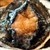  1. Abalone 1. Abalone 1. Abalone 1. Abalone 2. Absinthe 2. Absinthe 2. Absinthe 2. Absinthe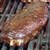  3. Alligator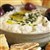  4. Baba Ghanoush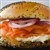  5. Bagel and Lox 6. Baklava 7. Barbecue Ribs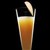  8. Bellini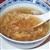  9. Bird's Nest Soup 10. Biscuits and Gravy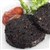  11. Black Pudding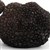  12. Black Truffle 13. Borscht 14. Bread Pudding 15. Calamari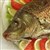  16. Carp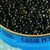  17. Caviar 18. Cheese Fondue 19. Chicken and Waffles 20. Chicken Tikka Masala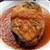  21. Chile Relleno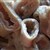  22. Chitlins 23. Churros 24. Clam Chowder 25. Cognac 26. Crab Cakes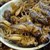  27. Crickets 28. Currywurst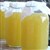  29. Dandelion Wine 30. Dulce De Leche 31. Durian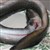  32. Eel 33. Eggs Benedict 34. Fish Tacos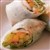  35. Fresh Spring Rolls 36. Fried Catfish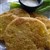  37. Fried Green Tomatoes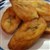  38. Fried Plantain 39. Frito Pie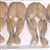  40. Frogs’ Legs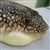  41. Fugu 42. Funnel Cake 43. Gazpacho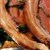  44. Goat 45. Goat’s Milk 46. Goulash 47. Gumbo 48. Haggis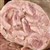  49. Head Cheese 50. Heirloom Tomatoes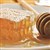  51. Honeycomb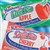  52. Hostess Fruit Pie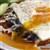  53. Huevos Rancheros 54. Jerk Chicken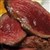  55. Kangaroo 56. Key Lime Pie 57. Kobe Beef 58. Lassi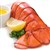  59. Lobster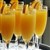  60. Mimosa 61. MoonPie 62. Morel Mushrooms 63. Nettle Tea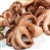  64. Octopus 65. Okra 66. Oxtail Soup 67. Paella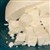  68. Paneer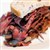  69. Pastrami on Rye 70. Pavlova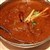  71. Phaal 72. Philly Cheese Steak 73. Pho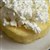  74. Pineapple and Cottage Cheese 75. Pistachio Ice Cream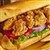  76. Po’ Boy 77. Pocky 78. Polenta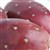  79. Prickly Pear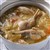  80. Rabbit Stew 81. Raw Oysters 82. Root Beer Float 83. S’mores 84. Sauerkraut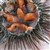  85. Sea Urchin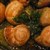  86. Snail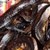  87. Snake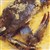  88. Soft Shell Crab 89. Som Tam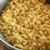  90. Spaetzle 91. Spam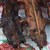  92. Squirrel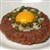  93. Steak Tartare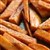  94. Sweet Potato Fries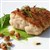  95. Sweetbreads 96. Tom Yum 97. Umeboshi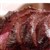  98. Venison 99. Wasabi Peas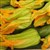  100. Zucchini Flowers